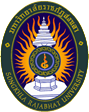 แบบขอรับทุนมหาวิทยาลัยราชภัฏสงขลาข้อมูลส่วนตัวข้าพเจ้า (นาย/นางสาว)..............................................................................................อายุ...................ปีเกิดวันที่............เดือน.................................พ.ศ. ...................สัญชาติ..........................ศาสนา................................เลขประจำตัวประชาชน           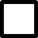 ที่อยู่ตามสำเนาทะเบียนบ้าน……………………………………………………………………………………………………….…………………………………………………………………………………………………………………………………………………………….เบอร์โทรศัพท์มือถือ..............................................(ถ้าไม่มีใส่ของผู้ที่สามารถติดต่อได้ โปรดระบุชื่อ...................... เกี่ยวข้องเป็น.............................)ข้อมูลการศึกษาปัจจุบันเป็นนักศึกษาชั้นปีที่..................สาขาวิชา.....................................คณะ........................................รหัสนักศึกษา............................อาจารย์ที่ปรึกษา....................................................คะแนนเฉลี่ยสะสม.................ข้อมูลสถานภาพครอบครัว3.1 สถานภาพสมรสของบิดา/มารดา     อยู่ด้วยกัน        แยกกันอยู่        หย่าร้าง          บิดาเสียชีวิต     มารดาเสียชีวิตชื่อบิดา....................................................................อายุ...........ปี อาชีพ..................................................รายได้ประมาณเดือนละ/ปีละ............................บาท อยู่บ้านเลขที่.................หมู่ที่............ ถนน..........................ตำบล............................อำเภอ............................จังหวัด..........................โทรศัพท์................................................ชื่อมารดา................................................................อายุ.........ปี อาชีพ....................................................รายได้ประมาณเดือนละ/ปีละ............................บาท อยู่บ้านเลขที่.................หมู่ที่............ ถนน..........................ตำบล............................อำเภอ............................จังหวัด..........................โทรศัพท์................................................ชื่อผู้ปกครอง (หากไม่ใช่ บิดา/มารดา)......................................อายุ........ปี อาชีพ................................รายได้ประมาณเดือนละ/ปีละ............................บาท อยู่บ้านเลขที่.................หมู่ที่............ ถนน..........................ตำบล............................อำเภอ............................จังหวัด..........................โทรศัพท์................................................3.2 ข้าพเจ้ามีพี่น้องจำนวน.............คน แยกเป็น  ชาย..........คน หญิง...........คน (ระบุรวมตัวนักศึกษา)-2-ยังมีผู้อื่นในความอุปการะของบิดา มารดา อีก........... คน  คือข้อมูลด้านการเงิน4.1 นักศึกษาเป็นผู้กู้ยืมเงิน กยศ. หรือไม่	 กู้   ไม่กู้     4.2 นักศึกษาเคยได้รับทุนการศึกษาใดบ้าง (ขณะเรียนระดับปริญญาตรี)4.3 ขณะศึกษามีรายได้พิเศษ (ทำงานพิเศษ) หรือไม่  ทำงานพิเศษ    ไม่ได้ทำงานพิเศษ    รายได้จากการทำงานพิเศษ จำนวน.......................บาท/วัน/สัปดาห์/เดือน (ระบุจำนวนเงินโดยประมาณ)4.4 ปัจจุบันได้รับความอุปการะทางการเงินจาก..............................เป็นเงินเดือนละ....................... บาท  ผู้อุปการะมีอาชีพ.................................................................รายได้เดือนละ...................... บาท  4.5 รายการใช้จ่ายประจำเดือน (โดยประมาณ)-3-ที่อยู่ขณะศึกษาที่มหาวิทยาลัยราชภัฎสงขลา	  หอพัก     บ้านเช่า    อพาร์ทเม้นท์     บ้านญาติ      บ้านตนเอง   อื่น ๆ (ระบุ).........................................................................................................ชื่อที่พัก.....................................................................................................................................................เลขที่............ หมู่ที่..................ถนน.......................................ตำบล..........................................................อำเภอ...................................................จังหวัด.............................................โทรศัพท์...........................................อาศัยอยู่กับ(ระบุชื่อ)...................................................มีความเกี่ยวพันธ์เป็น.............................................ข้อมูลอื่น ๆ     ข้าพเจ้าเลือกเรียนที่มหาวิทยาลัยราชภัฏสงขลา เพราะ………………………………………………………….…………………………………………………………………………………………………………………………………………………………..กิจกรรมที่นักศึกษาทำขณะศึกษาในมหาวิทยาลัย เช่น ตำแหน่งผู้นำ / กิจกรรมที่ทำนอกเหนือจากที่ระบุในชั่วโมงกิจกรรม)……………………………………………………………………………………………………………….…………………………………………………………………………………………………………………………………….………………………………………………………………………………………………………………………….………………………………………………………………………………………………………………………….…………………………………………………………………………………………………………………………(ลงชื่อ)....................................................................(.........................................................................)ผู้ขอรับทุนวันที่............เดือน........................................พ.ศ. ................  เอกสารแนบประกอบการขอทุนสำเนาใบรายงานผลการเรียน พร้อมรับรองสำเนาถูกต้อง  		จำนวน 1 ฉบับสำเนาการทำกิจกรรมบังคับระดับมหาวิทยาลัย (พิมพ์จากระบบกิจกรรม)	จำนวน 1 ฉบับการส่งเอกสารเพื่อขอรับทุน (เลือกช่องทางเดียว)แสกนเอกสารเป็นไฟล์ PDF และส่งเอกสารทาง email : agri@skru.ac.th-4-เหตุผล/ความจำเป็นที่ประสงค์ขอรับทุนการศึกษาข้าพเจ้า(นาย/นางสาว)............................................................ รหัสประจำตัวนักศึกษา……….………………สาขาวิชา................................................................... คณะ....................................................................................มีความประสงค์จะขอรับทุน (ชื่อทุน)......................................................................................................................ระบุเหตุผลในการขอรับทุน (โปรดระบุให้กรรมการเห็นถึงความจำเป็นในการพิจารณาให้ได้ทุน) 	……………………………………………………………………………………………………………………….…………………………………………………………………………………………………………………………………………………………………………………….…………………………………………………………………………………………………………………………………………………………….…………………………………………………………………………………………………………………………………………………………….…………………………………………………………………………………………………………………………………………………………….…………………………………………………………………………………………………………………………………………………………….…………………………………………………………………………………………………………………………………………………………….…………………………………………………………………………………………………………………………………………………………….…………………………………………………………………………………………………………………………………………………………….…………………………………………………………………………………………………………………………………………………………….…………………………………………………………………………………………………………………………………………………………….…………………………………………………………………………………………………………………………………………………………….…………………………………………………………………………………………………………………………………………………………….…………………………………………………………………………………………………………………………………………………………….…………………………………………………………………………………………………………………………………………………………….…………………………………………………………………………………………………………………………………………………………….…………………………………………………………………………………………………………………………………………………………….…………………………………………………………………………………………………………………………………………………………….…………………………………………………………………………………………………………………………………………………………….…………………………………………………………………………………………………………………………………………………………….…………………………………………………………………………………………………………………………………………………………….…………………………………………………………………………………………………………………………………………………………….…………………………………………………………………………………………………………………………………………………………….…………………………………………………………………………………………………………………………………………………………….…………………………………………………………………………………………………………………………………………………………….	ข้าพเจ้าขอรับรองว่าข้อความที่ข้าพเจ้ากรอกในใบสมัครข้างต้นนี้ เป็นความจริงทุกประการ            หากตรวจสอบในภายหลังแล้วพบว่าข้าพเจ้าให้ข้อมูลอันเป็นเท็จ ข้าพเจ้ายินยอมให้มหาวิทยาลัยตัดสิทธิ์      การได้รับทุนอื่นใดตลอดการเป็นนักศึกษาที่มหาวิทยาลัยแห่งนี้(ลงชื่อ)..........................................................นักศึกษา วันที่............เดือน............................... พ.ศ. ...............ที่ชื่อ - สกุลอายุระดับการศึกษาอาชีพรายได้/เดือนสถานภาพ1.2.3.ลำดับชื่อ – สกุลอายุการศึกษาอาชีพเกี่ยวข้องเป็น1.2.3.ที่ชื่อทุนการศึกษาจำนวนเงินทุนระยะเวลาที่ได้รับทุนตั้งแต่ พศ..... - พศ…..รายการจ่ายจำนวนเงินจำนวนเงินรายการจ่ายบาทส.ต.ค่าที่พักค่าอาหาร/วัน ค่าเดินทาง 4. 5. 6.7.8.